АДМИНИСТРАЦИЯ МУНИЦИПАЛЬНОГО ОБРАЗОВАНИЯТЮЛЬГАНСКИЙ РАЙОН ОРЕНБУРГСКОЙ ОБЛАСТИ П О С Т А Н О В Л Е Н И Е07.10.2019                                                                                                                         № 607-п  Об определении уполномоченного органа на принятие решений о включении сведений о месте (площадке) накопления твердых коммунальных отходов в реестр и ведение реестра мест (площадок) накопления твёрдых коммунальных отходов на территории муниципального образования Тюльганский район Оренбургской областиВ соответствии с  пунктом 14, части 1, статьи 15 Федерального закона от 06 октября 2003 № 131-ФЗ «Об общих принципах организации местного самоуправления в Российской Федерации», постановлением Правительства Российской Федерации от 31 августа 2018 № 1039 «Об утверждении Правил обустройства мест (площадок) накопления твёрдых коммунальных отходов и ведения их реестра» (далее – Правила), Уставом муниципального образования Тюльганский  район Оренбургской области п о с т а н о в л я ю:1.Определить органом, уполномоченным на принятие решений о включении сведений о месте (площадке) накопления твердых коммунальных отходов в реестр и ведение реестра мест (площадок) накопления твёрдых коммунальных отходов на территории муниципального образования Тюльганский район Оренбургской области, администрацию муниципального образования Тюльганский район в лице отдела имущественных и земельных отношений администрации района.2.Утвердить форму заявки для включения сведений о месте (площадке) накопления твёрдых коммунальных отходов на территории муниципального образования Тюльганский район Оренбургской области в реестр согласно приложению № 1.3.Отделу имущественных и земельных отношений администрации района осуществлять ведение  реестра мест (площадок) накопления твёрдых коммунальных отходов на территории муниципального образования Тюльганский район Оренбургской области в соответствии с утвержденными Правилами.4.Рекомендовать исполнительным органам местного самоуправления муниципальных образований сельских поселений входящих в состав Тюльганского района:-определить уполномоченный орган на принятие решений о согласовании или отказе в согласовании создания мест (площадок) накопления твердых коммунальных отходов в соответствии Правилами;- утвердить форму заявки согласно приложению № 2 к настоящему постановлению.5.Контроль за исполнением настоящего постановления возложить на заместителя главы администрации района по оперативному управлению.6.Постановление вступает в силу после его подписания и подлежит размещению на официальном сайте муниципального образования Тюльганский район Оренбургской области в сети «Интернет».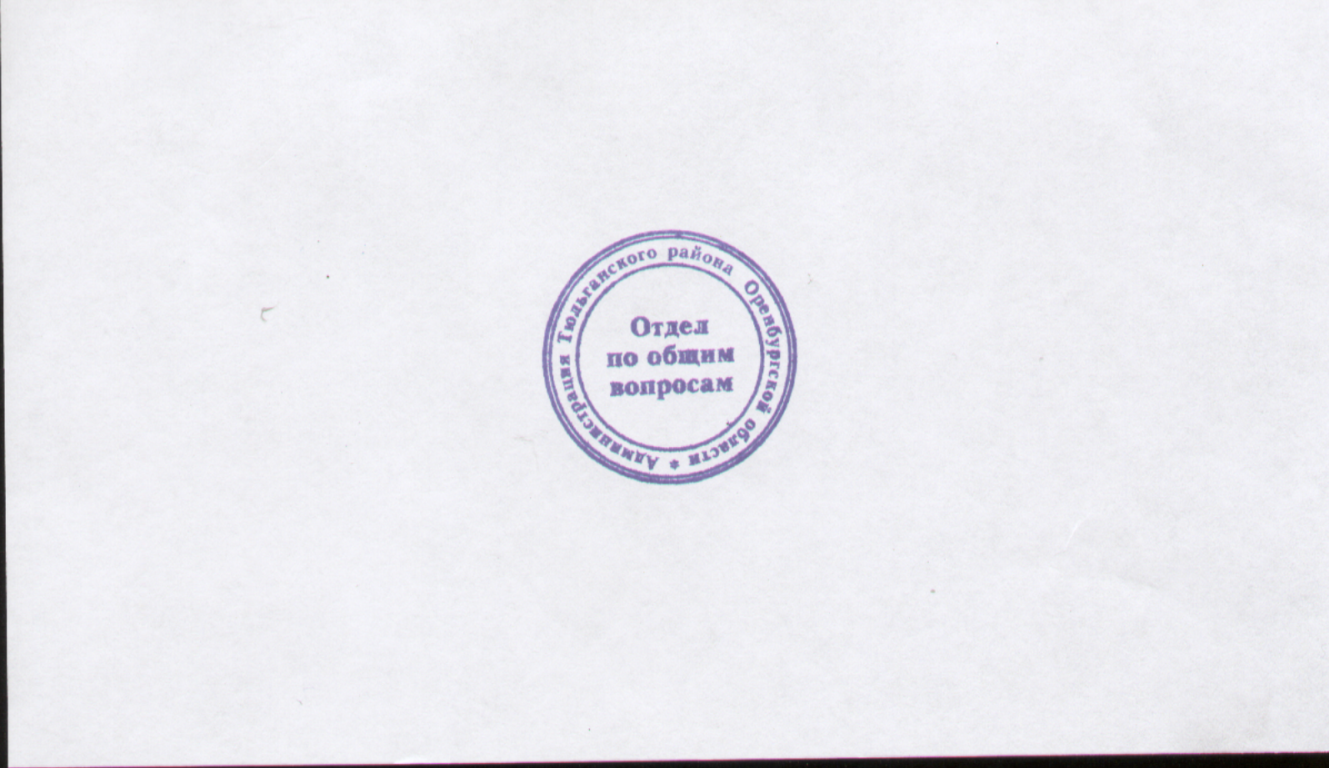 Исполняющий обязанности главы администрации района						А.Ю.КузнецовРазослано:райпрокурору, орготделу, отделу по имущественным и земельным отношениям администрации района, главам сельсоветовПриложение № 1к постановлению администрации  муниципального образованияТюльганский район от 07.10.2019 № 607-пФорма Заявки для включения сведений о месте (площадке) накопления твёрдых коммунальных отходов в реестр мест (площадок) накопления твёрдых коммунальных отходов на территории муниципального образования Тюльганский район Оренбургской областиВ администрацию муниципального образованияТюльганский  район от __________________________Заявка для включения сведений о месте (площадке) накопления твёрдых коммунальных отходов в реестр мест (площадок) накопления твёрдых коммунальных отходов на территории муниципального образования Тюльганский район Оренбургской областиПрошу включить в Реестр мест (площадок) накопления твёрдых коммунальных отходов на территории  муниципального образования Тюльганский район место (площадку) накопления твёрдых коммунальных отходов:1.Данные о нахождении места (площадки) накопления твёрдых коммунальных отходов:1.1.Адрес:_____________________________________________________1.2.Географические координаты:_________________________________2.Данные о технических характеристиках места (площадки) накопления твёрдых коммунальных отходов:2.1.Покрытие:_______________________________________________2.2.Площадь:________________________________________________2.3.Количество размещенных и планируемых к размещению контейнеров и бункеров с указанием их объема:__________________________3.Данные о собственнике места (площадки) накопления твёрдых коммунальных отходов:3.1.Для юридических лиц: -полное наименование:_________________________________________-ОГРН записи в ЕГРЮЛ:________________________________________ -фактический адрес:____________________________________________3.2.Для индивидуальных предпринимателей: -Ф.И.О.:______________________________________________________-ОГРН записи в ЕГРИП:________________________________________-адрес регистрации по месту жительства:__________________________3.3.Для физических лиц: -Ф.И.О.:______________________________________________________-серия, номер и дата выдачи паспорта или иного документа, удостоверяющего личность:__________________________________________-адрес регистрации по месту жительства:__________________________-контактные данные:___________________________________________4.Данные об источниках образования твёрдых коммунальных отходов, которые складируются в месте (на площадке) накопления твёрдых коммунальных отходов:4.1.Сведения об одном или нескольких объектах капитального строительства, территории (части территории) поселения, при осуществлении деятельности на которых у физических и юридических лиц образуются твёрдые коммунальные отходы, складируемые в соответствующем месте (на площадке) накопления твёрдых коммунальных отходов:___________________________________________________________5.Данные о согласовании с уполномоченным органом поселения создания места (площадки) накопления твердых коммунальных отходов:-дата и номер решения о согласовании____________________________К заявке прилагается:1.Схема размещения места (площадки) накопления твёрдых коммунальных отходов  на карте масштаба 1:2000.2.Копия решения о согласовании.Даю согласие на обработку моих персональных данных, указанных в заявке. Согласие действует со дня подачи заявки до моего письменного отзыва данного согласия.	Заявитель подтверждает подлинность и достоверность представленных сведений и документов.Заявитель:«___» ___________ 20_____ года             _________________/ __________/Приложение № 2к постановлению администрации  муниципального образованияТюльганский район от 07.10.2019 № 607-пФорма Заявки о согласовании с администрацией муниципального образования создания места (площадки) накопления твёрдых коммунальных отходов на территории муниципального образованияВ администрацию муниципального образования _____________________ сельсовет                                                                  от ____________________________Заявка о согласовании с администрацией муниципального образования ________________________ сельсовет создания места (площадки) накопления твёрдых коммунальных отходов на территории муниципального образования ______________ сельсоветПрошу согласовать создание места (площадки) накопления твёрдых коммунальных отходов на территории муниципального образования _________________ сельсовет:1.Данные о предполагаемом нахождении места (площадки) накопления твёрдых коммунальных отходов:1.1.Адрес:_____________________________________________________1.2.Географические координаты:_________________________________2.Данные о технических характеристиках предполагаемого места (площадки) накопления твёрдых коммунальных отходов:2.1.Покрытие:_________________________________________________2.2.Площадь:________________________________________________2.3.Количество планируемых к размещению контейнеров и бункеров с указанием их объема:_________________________________________________3.Данные о собственнике планируемого места (площадки) накопления твёрдых коммунальных отходов:3.1.Для юридических лиц: -полное наименование:_________________________________________ -ОГРН записи в ЕГРЮЛ:________________________________________-фактический адрес:____________________________________________3.2.Для индивидуальных предпринимателей: -Ф.И.О.:______________________________________________________-ОГРН записи в ЕГРИП:________________________________________2-адрес регистрации по месту жительства:_________________________3.3.Для физических лиц: -Ф.И.О.:_____________________________________________________-серия, номер и дата выдачи паспорта или иного документа, удостоверяющего личность:__________________________________________-адрес регистрации по месту жительства:__________________________-контактные данные:___________________________________________4.Данные о предполагаемых источниках образования твёрдых коммунальных отходов, которые планируются к складированию в месте (на площадке) накопления твёрдых коммунальных отходов:4.1.Сведения об одном или нескольких объектах капитального строительства, территории (части территории) поселения, при осуществлении деятельности на которых у физических и юридических лиц образуются твёрдые коммунальные отходы, планируемые к складированию в соответствующем месте (на площадке) накопления твёрдых коммунальных отходов:__________________________________________________________К заявке прилагается:1.Схема размещения места (площадки) накопления твёрдых коммунальных отходов на карте масштаба 1:2000.Даю согласие на обработку моих персональных данных, указанных в заявке. Согласие действует со дня подачи заявки до моего письменного отзыва данного согласия.	Заявитель подтверждает подлинность и достоверность представленных сведений и документов.Заявитель:«___» ___________ 20____ года                     _________________/ __________/